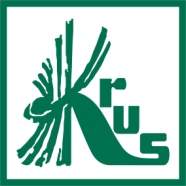 Dofinansowanie zakupu komputera dla dziecka z rodziny rolniczejRodzina prowadząca gospodarstwo rolne, w skład której wchodzi co najmniej dwoje dzieci 
w wieku szkolnym, które nie ukończyły 18-ego roku życia może ubiegać się od dofinansowanie zakupu komputera stacjonarnego lub przenośnego do kwoty 1 500 zł. Wnioski o dofinansowanie zakupu komputera można składać do Biur Powiatowych Agencji Restrukturyzacji i Modernizacji Rolnictwa do 30 grudnia 2020 r.Aby móc ubiegać się o pomoc:łączny dochód uzyskany przez rodziców w 2019 r., podzielony na rodziców i dzieci w wieku do 18 lat nie może przekraczać w przeliczeniu na osobę 1 200 zł miesięcznie;rodzina nie otrzymała w ostatnich trzech latach komputera zakupionego ze środków publicznych lub środków organizacji pozarządowych lub zwrotu kosztów lub dofinansowania ich zakupu.Do wniosku w celu potwierdzenia dochodu należy dołączyć: kopie decyzji ustalających wymiar podatku rolnego na 2019 r. oraz kopie zeznań podatkowych za 2019 r., w przypadku uzyskania dochodu z innych źródeł.Dofinansowany zostanie zakup komputera dokonany od 10 grudnia 2020 r. do 31 marca 2021 r. Kwota maksymalnego dofinansowania (zaliczki) zostanie określona na podstawie wniosków, które zostaną złożone do Biur Powiatowych Agencji Restrukturyzacji i Modernizacji Rolnictwa.Ostateczne rozliczenie zostanie dokonane na podstawie faktur dostarczonych do ARiMR do 15 kwietnia 2021 r. W przypadku, gdy wnioskodawca dostarczy fakturę w mniejszej kwocie to zwróci różnicę ARiMR, jeśli wcale nie dostarczy faktury to zwróci całą kwotę.Szczegółowe informacje na temat zasad przyznawania pomocy będą zamieszczone na stronie internetowej ARiMR pod adresem: www.arimr.gov.pl.Podstawa prawna: § 13ze rozporządzenia Rady Ministrów zmieniającego rozporządzenie w sprawie szczegółowego zakresu i sposobów realizacji niektórych zadań Agencji Restrukturyzacji i Modernizacji Rolnictwa. 